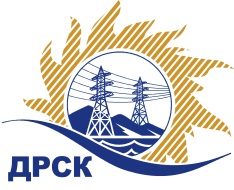 Акционерное Общество«Дальневосточная распределительная сетевая  компания»ПРОТОКОЛ № 606/МТПиР-Рзаседания Закупочной комиссии по аукциону в электронной форме на право заключения договора поставки «Комплектные трансформаторные подстанции (АЭС)» (закупка № 14.1 раздел 2.2.2 ГКПЗ 2020 ДРСК)СПОСОБ И ПРЕДМЕТ ЗАКУПКИ: аукцион в электронной форме на право заключения договора поставки «Комплектные трансформаторные подстанции (АЭС)» (закупка 14.1 раздела 2.2.2 ГКПЗ 2020 г.).КОЛИЧЕСТВО ПОДАННЫХ ЗАЯВОК НА УЧАСТИЕ В ЗАКУПКЕ: 9 (девять) заявок.КОЛИЧЕСТВО ОТКЛОНЕННЫХ ЗАЯВОК: 0 (ноль) заявок.ВОПРОСЫ, ВЫНОСИМЫЕ НА РАССМОТРЕНИЕ ЗАКУПОЧНОЙ КОМИССИИ: О рассмотрении результатов оценки заявок УчастниковОб отклонении заявки Участника ООО "ВОСТОКЭНЕРГО" (заявка № 4)Об отклонении заявки Участника ООО "ВОСТОКЭНЕРГОКОМПЛЕКТ" (заявка № 6)Об отклонении заявки Участника ООО «Востокэлектрооборудование» (заявка №7)Об отклонении заявки Участника ООО "АЛТТРАНС-МАЛЫЙ БИЗНЕС" (заявка № 8)Об отклонении заявки Участника ООО "Группа Компаний "НЗО" (заявка № 9)Об отклонении заявки Участника ЗАО «Новации и бизнес в энергетике» (заявка № 5)О признании заявок соответствующими условиям Документации о закупкеРЕШИЛИ:По вопросу № 1Признать объем полученной информации достаточным для принятия решения.Принять к рассмотрению заявки следующих участников.По вопросу № 2Отклонить заявку Участника ООО "ВОСТОКЭНЕРГО" (заявка № 4) от дальнейшего рассмотрения на основании подпункта г) пункта 4.9.6. Документации о закупке, как несоответствующую следующим требованиям:По вопросу № 3Отклонить заявку Участника ООО "ВОСТОКЭНЕРГОКОМПЛЕКТ" (заявка № 6) от дальнейшего рассмотрения на основании подпункта б) пункта 4.9.6. Документации о закупке, как несоответствующую следующим требованиям:По вопросу № 4Отклонить заявку Участника ООО «Востокэлектрооборудование» (заявка №7) от дальнейшего рассмотрения на основании подпунктов а) и б) пункта 4.9.6. Документации о закупке, как несоответствующую следующим требованиям:По вопросу № 5Отклонить заявку Участника ООО "АЛТТРАНС-МАЛЫЙ БИЗНЕС" (заявка № 8) от дальнейшего рассмотрения на основании подпункта б) пункта 4.9.6. Документации о закупке, как несоответствующую следующим требованиям:По вопросу № 6Отклонить заявку Участника ООО "Группа Компаний "НЗО" (заявка № 9) от дальнейшего рассмотрения на основании подпункта а) пункта 4.9.6. Документации о закупке, как несоответствующую следующим требованиям:По вопросу № 7Отклонить заявку Участника ЗАО «Новации и бизнес в энергетике» (заявка № 5) от дальнейшего рассмотрения на основании подпункта г) пункта 4.9.6. Документации о закупке, как несоответствующую следующим требованиям:По вопросу № 8Признать заявкизаявка № 1 желательные» условия Протокола разногласий Заказчиком не принимаются и не будут учитываться при заключении Договора,заявка № 2, заявка № 3 удовлетворяющими по существу условиям Документации о закупке и принять их к дальнейшему рассмотрению.Заявки участников допускаются к участию в аукционе с учетом норм п.4.14 Документации о закупке, согласно которому, в случае если Участником представлена заявка, содержащая предложение о поставке товаров иностранного происхождения или предложение о выполнении работ, оказании услуг иностранными лицами, договор с таким Участником (в случае его победы в аукционе) заключается по цене, сниженной на 15% от предложенной им в ходе аукциона цены договора.Секретарь Закупочной комиссии 1 уровня  		                                        М.Г.ЕлисееваКоваленко О.В.(416-2) 397-242г.  Благовещенск«25» октября 2019№ п/пИдентификационный номер УчастникаДата и время регистрации заявки119.09.2019 04:49219.09.2019 14:09320.09.2019 04:08420.09.2019 05:08520.09.2019 08:06620.09.2019 08:12720.09.2019 08:08820.09.2019 08:22920.09.2019 08:53№ п/пДата и время регистрации заявкиНаименование, адрес и ИНН Участника и/или его идентификационный номерЦена заявки, руб. без НДС119.09.2019 04:49113 529 164.47219.09.2019 14:09213 479 322.50320.09.2019 04:08313 529 164.47420.09.2019 05:08413 529 164.47520.09.2019 08:06513 431 965.25620.09.2019 08:12613 529 164.47720.09.2019 08:08713 529 164.47820.09.2019 08:22813 529 164.47920.09.2019 08:53913 393 872.86№ п/пОснования для отклонения1В предоставленных в ответ на дополнительный запрос Общих требованиях (приложение 4 к Техническим требованиям) Участник по п.15 и п. 33 предоставил следующую информацию: в п. 15 Участником указаны наружные петли в конструкции дверей КТП, что не соответствует пункту 15 Общих требований Заказчика, в котором указаны внутренние петли в конструкции дверей КТПв п. 33 Участником указано крепление внутренних перегородок - соединение методом сварки, что не соответствует пункту 33 Общих требований Заказчика, где указано крепление перегородок на клепках или болтовыми соединениями что не соответствует  п. 3.2. Технических требований на закупку КТП в котором указано, что продукция должна соответствовать требованиям приложения 4  Общие требования.№ п/пОснования для отклонения1Участник закупки находится в кризисном финансовом состоянии, что не соответствует п. 3 раздела 10.1 – Обязательные требования Документации о закупке в котором указано, что Участник закупки не должен находиться в кризисном финансовом состоянии. № п/пОснования для отклонения1В коммерческом предложении участника указан производитель КТПН, МТП ООО «Комплексные решения», при этом в технических документацах (ТУ, сертификаты соответствия, руководство по эксплуатации, протоколы испытаний) обозначен производитель ЗАО «ЗЭТО», что не соответствует п. 7.1., 5.5.  технических требований на закупку. Документация, приложенная участником, не соответствует производителю, указанному в коммерческом приложении, а участник должен указать производителя в составе коммерческого предложения.По результатам направления дополнительного запроса в адрес Участника указанное замечание не снято. В ответ на дополнительный запрос участник предоставил опросные листы и спецификации где изготовителем указано ЗАО «ЗЭТО», уточненного Коммерческого предложения Участник не предоставил, в связи с чем Закупочная комиссия не может сделать вывод о том какого именно производителя КТПН, МТП участник предлагает к поставке ООО «Комплексные решения» или ЗАО «ЗЭТО».2Участник в составе заявки не представил документы подтверждающие опыт изготовления и поставки КТП, КМТП, СТП, либо опыт поставки КТП, КМТП, СТП, что не соответствует п. 7.1 Технического требования на закупку КТП (приложение 1 к Документации о закупке) в котором указано, что Участник должен иметь опыт изготовления и поставки КТП, КМТП, СТП, либо опыт поставки КТП, КМТП, СТП производимой изготовителем (в случае если это специально созданная организация, аффилированная изготовителю), при этом за последние 5 лет, предшествующие дате подачи заявки на участие в настоящей закупочной процедуре, участником должны быть исполнены обязательства в общем/совокупном объеме не менее 40% от НМЦ.По результатам направления дополнительного запроса в адрес Участника указанное замечание не снято. Участник не предоставил документов подтверждающих опыт изготовления и поставки КТП, КМТП, СТП, либо опыт поставки КТП, КМТП, СТП.№ п/пОснования для отклонения1Участник закупки находится в кризисном финансовом состоянии, что не соответствует п. 3 раздела 10.1 – Обязательные требования Документации о закупке в котором указано, что Участник закупки не должен находиться в кризисном финансовом состоянии. № п/пОснования для отклонения1В заявке отсутствуют сборочные и компоновочные чертежи на предлагаемое оборудование, что не соответствует п. 5, и п. 5.1. технических требований, в которых указано, что для подтверждения конструктива оборудования Участником должны быть предоставлены сборочные и компоновочные чертежи на оборудование с габаритными размерами.По результатам направления дополнительного запроса в адрес Участника указанное замечание не снято, ответ на дополнительный запрос Участником не предоставлен2В заявке отсутствует техническое описание предлагаемого оборудования, что не соответствует п. 5.2. технических требований на закупкуПо результатам направления дополнительного запроса в адрес Участника указанное замечание не снято, ответ на дополнительный запрос Участником не предоставлен3Заявка содержит главные электрические схемы на КТП, КМТП, СТП из документации Заказчика, а не схемы на предлагаемое оборудование, что не соответствует п. 5, и п. 5.3. технических требований, в которых указано, что для подтверждения конструктива оборудования участником должны быть предоставлены главные электрические схемы предлагаемых к поставке КТП, КМТП, СТП.По результатам направления дополнительного запроса в адрес Участника указанное замечание не снято, ответ на дополнительный запрос Участником не предоставлен4Заявка содержит опросные листы из закупочной документации Заказчика, а не опросные листы, подготовленные Участником для предлагаемого оборудования, что не соответствует п. 5.4. технических требований в котором указано предоставление опросных листов с описанием устанавливаемого оборудованияПо результатам направления дополнительного запроса в адрес Участника указанное замечание не снято, ответ на дополнительный запрос Участником не предоставлен5Участник в составе заявки не представил документы подтверждающие опыт изготовления и поставки КТП, КМТП, СТП, либо опыт поставки КТП, КМТП, СТП, что не соответствует п. 7.1 Технического требования на закупку КТП (приложение 1 к Документации о закупке) в котором указано, что Участник должен иметь опыт изготовления и поставки КТП, КМТП, СТП, либо опыт поставки КТП, КМТП, СТП производимой изготовителем (в случае если это специально созданная организация, аффилированная изготовителю), при этом за последние 5 лет, предшествующие дате подачи заявки на участие в настоящей закупочной процедуре, участником должны быть исполнены обязательства в общем/совокупном объеме не менее 40% от НМЦ.По результатам направления дополнительного запроса в адрес Участника указанное замечание не снято, ответ на дополнительный запрос Участником не предоставлен№ п/пОснования для отклонения1Представленная участником декларация о соответствии от 31.05.2017 подтверждает соответствие ТУ 3412-01-91862009-2011 от 27.12.2011 в которых отсутствуют типы ТП: СТП и МТП. В соответствии с п.5.1.9 ГОСТ Р 56532-2015 «При внесении изменений в продукцию, влияющих на показатели, подтвержденные декларацией о соответствии, при изменении требований нормативных документов, а также при реорганизации юридического лица заявителя оформляется новая декларация о соответствии и регистрируется заново в установленном порядке». Таким образом для ТУ 3412-01-91862009-2011 от 27.12.2017 с внесенными изменениями необходимо получение новой декларации о соответствии.